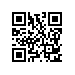 Об изменении темы выпускной квалификационной работы студенту образовательной программы «Прикладная математика» МИЭМ НИУ ВШЭПРИКАЗЫВАЮ:Изменить тему выпускной квалификационной работы студенту 4 курса, Иванченко Дарья Константиновне, образовательной программы Прикладная математика, направления 01.03.04 Прикладная математика МИЭМ НИУ ВШЭ, очной формы обучения, утвержденные приказом  от 07.12.2017 №2.15-02/0712-04, на «Вывод  и сопровождение неопределенного объекта по желаемой траектории» /« Derive and Control of Uncertain Object Along Desired Trajectory» (руководитель – Афанасьев В.Н, доцент, д.т.н.).Основание: заявление Иванченко Д.К.И.о. директора,научный руководитель МИЭМ НИУ ВШЭ					       Е.А.КрукРегистрационный номер: 2.15-02/1104-04Дата регистрации: 11.04.2018